20.11.2020 r.klasa – II tl, nauczyciel – Arkadiusz Załęski,  przedmiot – magazyny przyprodukcyjne,              temat – Magazynowa infrastruktura informatyczna Drodzy uczniowie! Proszę zapoznać się z zamieszczoną poniżej notatką. Proszę przepisać notatkę do zeszytu (ewentualnie wydrukować i wkleić). Jednocześnie zapowiadam sprawdzian z MP                            w dniu 27.11.2020 r. (Zakres materiału na sprawdzian: od tematu - Charakterystyka stanowisk roboczych, do tematu - Elementy infrastruktury informatycznej. W razie wątpliwości, niejasności, ewentualnych pytań proszę kontaktować się ze mną za pomocą skrzynki e-mail: minorsam@interia.pl .                                                       Pozdrawiam i życzę owocnej pracy. Arkadiusz Załęski.Infrastrukturę informatyczną procesów magazynowych należy rozpatrywać jako system techniczno-organizacyjny, którego głównym zadaniem jest zmniejszenie do minimum kosztów funkcjonowania magazynu przy zagwarantowaniu wysokiej sprawności przepływów fizycznych i strumieni informacyjnych. Zadaniem głównym infrastruktury informatycznej jest utrzymanie niezbędnej drożności i przepustowości wszystkich kanałów dystrybucji informacji, warunkujących realizację procesu produkcyjnego w przedsiębiorstwie. W skład infrastruktury informacyjnej wchodzą systemy informatyczne i techniczne środki przetwarzania informacji. Systemy informatyczne wspomagają zarządzanie magazynem. Techniczne środki przetwarzania informacji obejmują: systemy komputerowe, sieci komputerowe wewnętrzne i dostępowe, urządzenia pamięci i urządzenia zewnętrzne, oprogramowanie systemowe i użytkowe. Najczęściej spotykanym rodzajem sieci komputerowych są sieci lokalne LAN (ang. Local Area Network), które stanowią ogólną sieć komputerową przedsiębiorstw. Magazyny są przyłączone do ogólnej sieci komputerowej. Sieci LAN składają się z kilku do kilkudziesięciu komputerów spiętych ze sobą w konfigurację magistralową opartą na kanale przewodowym w postaci np. kabla koncentrycznego                       lub w gwiazdę (jest to gwiazda logiczna, jednakże fizycznie jest widziana jako szyna-magistrala), albo też za pomocą światłowodu lub skrętki.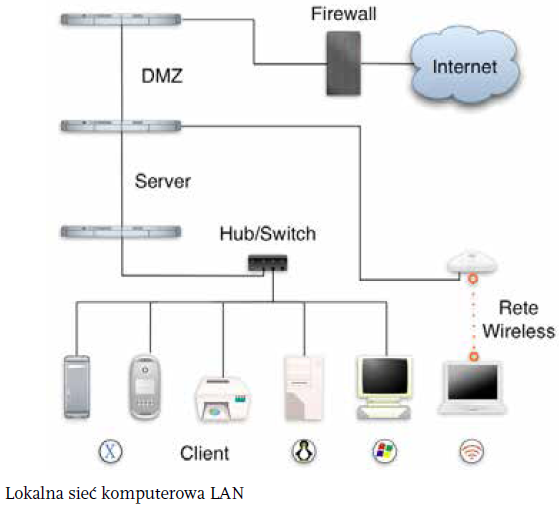 